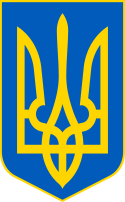 У К Р А Ї Н ААВАНГАРДІВСЬКА СЕЛИЩНА  РАДАОДЕСЬКОГО РАЙОНУ ОДЕСЬКОЇ ОБЛАСТІР І Ш Е Н Н Я    Про врегулювання питання  щодо  постачаннятеплової  енергії  для  амбулаторії  КНП«Авангардівська АЗПСМ» Авангардівськоїселищної ради, що  знаходиться за адресою:Одеська область, Одеський район, смт. Авангард,вул. Проїздна, буд.12   Розглянувши клопотання директора Комунального некомерційного підприємства «Авангардівська амбулаторія загальної практики – сімейної медицини» Авангардівської селищної ради від 07.11.2022 року про постачання теплової енергії за тарифами, затвердженими рішенням Виконавчого комітету Авангардівської селищної ради № 306 від 27.10.2021 року «Про встановлення тарифу на послуги з постачання теплової енергії для споживачів житлового будинку, розташованого за адресою: смт. Авангард, вулиця Проїздна, 12, що укладаються ТОВ «Житло Сервіс»», враховуючи постанову Кабінету Міністрів України № 812 від 19.07.2022 року «Про затвердження Положення про покладення спеціальних обов’язків на суб’єктів ринку природного газу для забезпечення загальносуспільних інтересів у процесі функціонування ринку природного газу щодо особливостей постачання природного газу виробникам теплової енергії та бюджетним установам», Постанову Кабінету Міністрів України № 502 від 29.04.2022 року «Про деякі питання регулювання діяльності у сфері комунальних послуг у зв'язку із введенням в Україні воєнного стану», відповідно до ст. 7, 140 Конституції України, ст. 17,26,59,73 Закону України «Про місцеве самоврядування в Україні», п.2 ч.3 ст.4, ст.10 Закону України «Про житлово-комунальні послуги»,  Авангардівська селищна рада вирішила:         1. Товариству з обмеженою відповідальністю «ЖИТЛО СЕРВІС» вжити заходи щодо укладення договору про постачання природного газу для виробництва теплової енергії з відповідним постачальником на 2023 рік за тарифами, що затверджені рішенням Виконавчого комітету Авангардівської селищної ради № 306 від 27.10.2021 року для потреб бюджетних установ у розмірі 5627,24 грн. за 1 Гкал. теплової енергії. №1476-VIIIвід 10.11.2022         2.   Покласти обов’язки щодо надання послуг з постачання теплової енергії на Товариство з обмеженою відповідальністю «ЖИТЛО СЕРВІС» для амбулаторії КНП «Авангардівська АЗПСМ» Авангардівської селищної ради, яка знаходиться за адресою: Одеська область, Одеський район, смт. Авангард, вул. Проїздна, буд. 12.         3. Зобов’язати Товариство з обмеженою відповідальністю «ЖИТЛО СЕРВІС» здійснювати розрахунки за послуги з постачання теплової енергії КНП «Авангардівська АЗПСМ» Авангардівської селищної ради відповідно до затверджених тарифів.          4.  Зобов’язати КНП «Авангардівська АЗПСМ» Авангардівської селищної ради здійснювати оплату послуг з постачання теплової енергії згідно тарифів, що затверджені рішенням Виконавчого комітету Авангардівської селищної ради № 306 від 27.10.2021 р.          5.  Контроль за виконанням цього рішення покласти на постійну комісію селищної ради з питань комунальної власності, житлово-комунального господарства, благоустрою, планування територій, будівництва, архітектури, енергозбереження та транспорту. Селищний голова				                  Сергій ХРУСТОВСЬКИЙ №1476-VIIIвід 10.11.2022